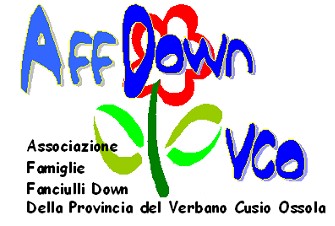 Questionario PRE TRIAGE per Ingresso ospiti presso centro AFFDOWN VCO di Verbania Io sottoscritto…………………………………………………………………………. In qualità del familiare/ amministratore di sostento / tutore , dichiaro che il/la sig./sig.ra ……………………………………………………………………………………………………………………………………………………………………………………………………………………NON ha avuto contatti stretti con persone affette da COVID-19 sospetto o cnfermato ma noto;NON ha avuto febbre nell’ultima settimanaNON presenta tosse e/o difficoltà respiratorie NON presenta perdita del gusto NON presenta perdita della capacità di sentire gli odori in fede, Firma del famigliare/amministratore di sostegno / tutore …………………………………………………………..Firma dell’interessato (dove possibile)……………………………………………………………Luogo e data,………………………………………………Autorizzo il trattamento dei miei dati personali presenti nel presente documento dell’ART. 13 del Decreto Legislativo 30 giugno 2003,n. 196 “Codice in materia di dati personali “ e dell’ART. 13 del GDPR ( Regolamento UE 2016/679) 